Task A: Read the texts in Japanese and answer the questions below.
Retell the story to the rest of the group.
がくねんまつテスト Text 5わたしの高校では、3月5日から8日まで　がくねんまつテストがありました！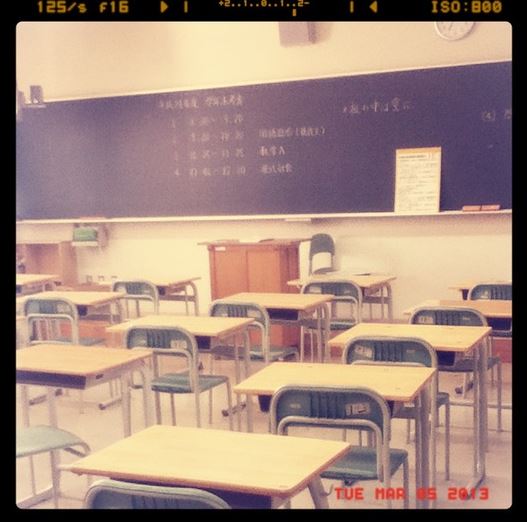 わたしのかもくは、こく語、こてん、すう学Ⅰ、すう学Ａ、えい語Ⅰ、えい語α、かがく（りか）、しゃかい、ちり、オーラルコミュニケーション、ほけんたいいくです。ぜんぶで　11のかもくを　べんきょうします。テストの一しゅうかんまえから、ぶかつは　きんしです。わたしは　かがく（りか）と　すう学が　にがてです。だから、とてもしんぱいです(´・_・`)ライター：ｎｕｔｓ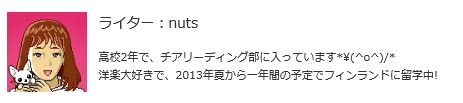 高校2年せいです。ぶかつは　チアリーディングぶです。おんがくが好きです。いま、フィンランドの学校で、べんきょうします。Vocab:がくねんまつテストこてん＊かがくちりオーラルコミュニケーションほけんたいいく一しゅうかんまえきんししんぱい